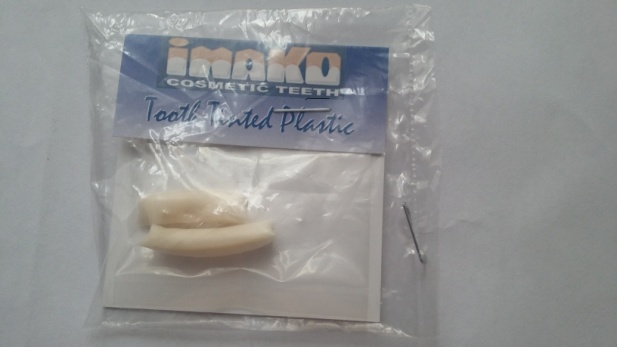 KOSMETYCZNE  IMPLANTY IMAKO                                           WŁÓŻ KAWAŁEK MASY DO MISECZKI Z GORĄCĄ WODĄPOCZEKAJ OK.POL MINUTY AZ STANIE SIĘ MIEKKAODDZIEL KAWAŁEK MASY OD POZOSTALEJ CZĘŚCI      PONOWNIE WLÓŻ ODDZIELONY KAWAŁEK DO MISECZKI Z GORĄCA WODĄPOCZEKAJ OK. MINUTY AŻ MASA BĘDZIE MIEKKAWYJMIJ MASĘ Z MISECZKI I W PALCACH ULEP KULKĘWŁÓŻ DO MIEJSCA PO BRAKUJACYM ZĘBIE I UFORMUJ KSZTAŁT ZĘBAJEŻELI MASY JEST ZA MAŁO LUB ZA DUŻO TO PONOWNIE WŁÓŻ DO GORACEJ WODY IDODAJ LUB ODERWIJ BRAKUJĄCĄ ILOŚĆ.PONOWNIE UFORMUJ KSZTALT ZĘBADOROBIANY IMPLANT MUSI MOCNO SIĘ TRZYMAĆ MIĘDZY SASIEDNIMI ZĘBAMI.JEŻELI KSZTAŁT  ZĘBA  JEST JUŻ UFORMOWANY DELIKATNIE GO WYJMIJ.POCZEKAJ AŻ IMPLANT WYSTYGNIE /OK. 5 MINUT/TERAZ MOŻESZ GO PRZYCINAĆ I OPILOWYWAĆ /JESLI ZACHODZI TAKA KONIECZNOŚĆ/PRZYGOTUJ MOCNO ZAPARZONĄ HERBATĘ LUB KAWĘ.POCZEKAJ AŻ WYSTYGNIEGDY JESTES NIE ZADOWOLONA /Y Z EFEKT PONOWNIE WŁÓŻ IMPLANT DO GORACEJ WODY I POWTÓRZ KROKI OD 5-14DO CHŁODNEJ HERBATY LUB KAWY WLÓŻ GOTOWY IMPLANT.CO CHWILE WYJMUJ GO I POROWNUJ KOLOR IMPLANTU Z WŁASNYMI ZĘBAMI.GDY UZYSKASZ PODPOWIEDNI KOLOR IMPLANT JEST GOTOWY.W IMPANTACH MOŻNA PIĆ TYLKO NAPOJE CHŁODNE LUB ZIMNE.NIE MOŻNA W NICH JEŚĆ ANI PIC NAPOI CIEPLYCH ANI GORACYCH.ZALECAM ZROBIENIE 2-3 IMPLANTÓW NA SZYBKA WYMIANE W RAZIE UTRATY,ZNISZCZENIA LUB ODBARWIENIA.W RAZIE PYTAŃ LUB NIEJASNOŚCI PROSZĘ O TELEFON 790-386-286Kraj pochodzenia – USA     Importer- A.D.I. Adrian Zambrzycki Warszawa